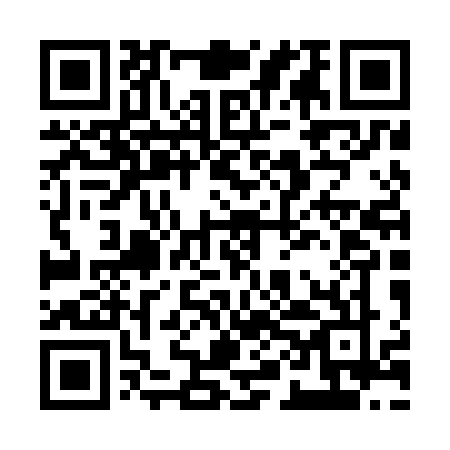 Ramadan times for Sobol, PolandMon 11 Mar 2024 - Wed 10 Apr 2024High Latitude Method: Angle Based RulePrayer Calculation Method: Muslim World LeagueAsar Calculation Method: HanafiPrayer times provided by https://www.salahtimes.comDateDayFajrSuhurSunriseDhuhrAsrIftarMaghribIsha11Mon3:583:585:4711:353:305:245:247:0712Tue3:563:565:4511:353:315:265:267:0913Wed3:533:535:4311:353:335:285:287:1114Thu3:513:515:4111:353:345:295:297:1315Fri3:493:495:3911:343:355:315:317:1416Sat3:463:465:3611:343:375:335:337:1617Sun3:443:445:3411:343:385:345:347:1818Mon3:413:415:3211:333:395:365:367:2019Tue3:393:395:3011:333:415:375:377:2220Wed3:363:365:2811:333:425:395:397:2421Thu3:343:345:2511:323:435:415:417:2522Fri3:313:315:2311:323:445:425:427:2723Sat3:293:295:2111:323:465:445:447:2924Sun3:263:265:1911:323:475:465:467:3125Mon3:243:245:1611:313:485:475:477:3326Tue3:213:215:1411:313:495:495:497:3527Wed3:183:185:1211:313:515:505:507:3728Thu3:163:165:1011:303:525:525:527:3929Fri3:133:135:0811:303:535:545:547:4130Sat3:103:105:0511:303:545:555:557:4331Sun4:084:086:0312:294:556:576:578:451Mon4:054:056:0112:294:576:586:588:472Tue4:024:025:5912:294:587:007:008:493Wed4:004:005:5712:294:597:027:028:514Thu3:573:575:5412:285:007:037:038:545Fri3:543:545:5212:285:017:057:058:566Sat3:513:515:5012:285:027:067:068:587Sun3:493:495:4812:275:047:087:089:008Mon3:463:465:4612:275:057:107:109:029Tue3:433:435:4312:275:067:117:119:0410Wed3:403:405:4112:275:077:137:139:07